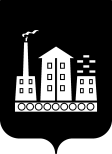 АДМИНИСТРАЦИЯГОРОДСКОГО ОКРУГА СПАССК-ДАЛЬНИЙРАСПОРЯЖЕНИЕ23 июня 2017г.                 г. Спасск-Дальний, Приморского края                              № 334-раОб определении уполномоченного органа, и создании рабочей группы по содействию развитию конкуренции и внедрению в городском округе Спасск-Дальний Стандарта развития конкуренции в Приморском крае В соответствии с Федеральным законом от 03 октября 2003 г. № 131-ФЗ «Об общих принципах организации местного самоуправления в Российской Федерации», со Стандартом развития конкуренции в субъектах Российской Федерации, утвержденным распоряжением Правительства Российской Федерации от 05 сентября 2015 г. № 1738-р,  распоряжением губернатора Приморского края от 01 декабря      2015г.  № 233-рг «О внедрении Стандарта развития конкуренции в Приморском крае»,  руководствуясь   Уставом городского округа Спасск-Дальний1. Определить уполномоченным органом по содействию развитию конкуренции в городском округе Спасск-Дальний управление экономики и муниципального заказа Администрации городского округа Спасск-Дальний. 2. Создать рабочую группу по содействию развитию конкуренции и внедрению в городском округе Спасск-Дальний Стандарта развития конкуренции в Приморском крае и утвердить ее состав (приложение № 1).3.  Утвердить Положение о рабочей группе по содействию развитию конкуренции и внедрению в городском округе Спасск-Дальний Стандарта развития конкуренции в Приморском крае (приложение № 2).4. Административному управлению Администрации городского округа Спасск-Дальний (Моняк) обнародовать настоящее распоряжение в информационно-телекоммуникационной сети Интернет на официальном сайте городского округа Спасск-Дальний и опубликовать информацию в средствах массовой информации об обнародовании настоящего распоряжения.5. Контроль за исполнением настоящего распоряжения возложить на первого заместителя главы Администрации городского округа Спасск-Дальний                        В.А.  Воркову. Глава  городского округа Спасск-Дальний                                                       В.В.  КвонПриложение № 1к распоряжению  Администрациигородского округа Спасск-Дальнийот 23 июня 2017г.  № 334-раСОСТАВ
рабочей группы по содействию развитию конкуренции и внедрению в городском округе Спасск-Дальний Стандартаразвития конкуренции в Приморском краеПриложение № 2к распоряжению  Администрациигородского округа Спасск-Дальнийот 23 июня 2017г.  № 334-раПОЛОЖЕНИЕо рабочей группе по содействию развитию конкуренции ивнедрению в городском округе Спасск-Дальний Стандарта развития конкуренции в Приморском крае Общие положения1.1. Рабочая группа по содействию развитию конкуренции и внедрению в городском округе Спасск-Дальний Стандарта развития конкуренции в Приморском  крае (далее - рабочая группа) создана в соответствии  со Стандартом развития конкуренции в субъектах Российской Федерации (далее – Стандарт), утвержденным распоряжением Правительства Российской Федерации от 05 сентября 2015 г.               № 1738-р,  распоряжением губернатора Приморского края от 01 декабря 2015г.           № 233-рг «О внедрении Стандарта развития конкуренции в Приморском крае»,  Планом мероприятий («Дорожной карты») по содействию развитию конкуренции, развитию конкурентной среды в Приморском крае, утвержденным распоряжением Губернатора Приморского края от 13 мая 2016 г. № 88-рг.1.2. Рабочая группа в своей деятельности руководствуется действующим законодательством Российской Федерации, Приморского края и настоящим Положением.2.  Основные  задачи рабочей группыОсновными задачами рабочей группы являются: 
           2.1 Подготовка предложений по формированию перечня приоритетных и социально значимых рынков для содействия развитию конкуренции на территории городского округа Спасск-Дальний с обоснованием их выбора.2.2 Предоставление и сбор информации по подготовке плана мероприятий («Дорожной карты») по содействию развитию конкуренции, развитию конкурентной среды в городском округе на период 2017-2019 годы.2.3  Подготовка предложений по порядку и механизму проведения мониторинга состояния и развития конкурентной среды на приоритетных и социально значимых рынках товаров и услуг городского округа Спасск-Дальний (далее – мониторинг).2.4 Подготовка на основе результатов мониторинга предложений по формированию плана мероприятий («Дорожной карты») по содействию развитию конкуренции на территории городского округа Спасск-Дальний. 2.5  	Подготовка предложений по иным вопросам, предусмотренным Стандартом. 2.6  	Осуществление иных полномочий в соответствии с действующим законодательством.3. Права рабочей группы3.1.  Рабочая группа для осуществления возложенных на нее задач имеет право:          - запрашивать в установленном порядке документы по вопросам, относящимся к компетенции 	рабочей 	группы;
          - запрашивать в организациях, независимо от формы собственности, информацию,  связанную с выполнением возложенных на рабочую группу задач;
          - заслушивать на своих заседаниях заинтересованных лиц по вопросам, относящимся к компетенции  	рабочей 	группы;
          -  совершать иные действия, необходимые для выполнения основных задач.4.  Порядок организации деятельности рабочей группы4.1. Рабочая группа состоит из руководителя рабочей группы, членов рабочей группы и секретаря рабочей группы.4.2. Руководитель рабочей группы: - организует деятельность рабочей группы и обеспечивает контроль за исполнением 	ее 	решений;
          - ведет заседания рабочей группы, утверждает протоколы заседаний рабочей группы;4.3. 	Секретарь 	рабочей 	группы:
           - обеспечивает организацию проведения заседаний рабочей группы, включая подготовку и рассылку материалов и документов для рассмотрения на заседаниях рабочей 	группы;
           - осуществляет ведение протоколов заседаний рабочей группы;
- осуществляет рассылку копий протоколов заседаний рабочей группы.4.4  Заседание рабочей группы является правомочным, если на нем присутствует не менее половины состава рабочей группы.4.5. Решения рабочей группы принимаются простым большинством голосов, присутствующих на заседании рабочей группы.4.6.  Повестка дня и дата заседания рабочей группы утверждаются за 2 рабочих дня до его проведения.4.7. Заседания рабочей группы оформляются протоколом заседания, который подписывается руководителем и секретарем рабочей группы. Мнения членов рабочей группы, не согласных с позициями протокола или принятым решением, оформляются письменными замечаниями и прикладываются к протоколу.

ВорковаВиктория Александровна- первый заместитель главы Администрации городского округа Спасск-Дальний, председатель рабочей группы;Бегунков ГеннадийКонстантиновичКлюеваНаталья Викторовна Бондаренко ЕленаГеннадьевна- начальник управления экономики и муниципального заказа Администрации городского округа Спасск-Дальний, заместитель председателя рабочей группы;- ведущий специалист 3 разряда отдела муниципального заказа и потребительского рынка управления экономики и муниципального заказа Администрации городского округа Спасск-Дальний, секретарь рабочей группы;- начальник управления образования Администрации городского округа Спасск-Дальний;Петик Инна Борисовна- начальник управления земельных и имущественных отношений Администрации городского округа Спасск-Дальний;Скажутин Олег Георгиевич- начальник отдела муниципального заказа и потребительского рынка управления экономики и муниципального заказа Администрации городского округа Спасск-Дальний;Симоненко ОльгаСергеевнаТимошенко АллаЮрьевна- начальник управления жилищно-коммунального хозяйства Администрации городского округа Спасск-Дальний; - начальник отдела культуры Администрации городского округа Спасск-Дальний.